BEEDLES LAKE GOLF CLUBAUTUMN MEN’S OPENBETTERBALL STABLEFORDSUNDAY  24TH OCTOBER 2021                                                Visitors entry Fee £30.00 per pair                                                                                         				 Members Fee £24.00 per Pair(Prize for best Visiting Pair outside of the main prizes)	                              Includes: Coffee & Bacon roll on arrival							.Please complete in Capitals in either PAIRS or FOURS.Please state 1st / 2nd / 3rd choice of tee time. Book online at www.beedleslake.co.uk and use our BRS visitor booking / open competitions buttonContact telephone numbers: 0116 2607086 or 07810852685.170 BROOME LANE, EAST GOSCOTE, LEICESTERSHIRE LE7 3WQ 0116 2607086Handicap -  85% allowanceH/CCLUB               and          C D H  No.NameNameNameName9am to 10am11am to 12Noon12  to 1.00pmPlease obtain your Score Card from the Club House and report to the starter 10 minutes before your allotted time. Winners must attend prize giving or be represented.Dress:   Smart casual at prize giving. COFFEE & BACON ROLL SERVED ON ARRIVAL.  CATERING AVAILABLE ALL DAY.	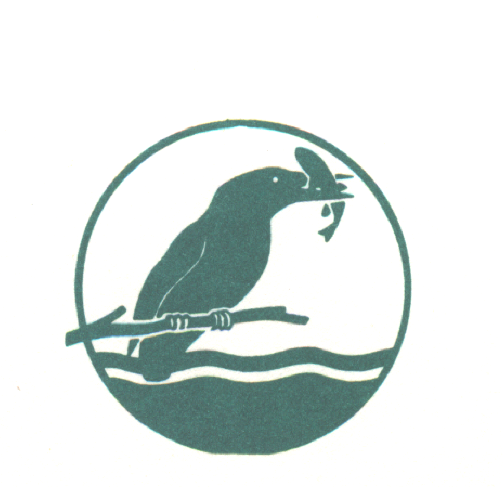 